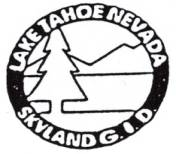 AGENDA AND MEETING NOTICESKYLAND GENERAL IMPROVEMENT DISTRICTBOARD OF TRUSTEES NOTICE OF PUBLIC MEETING August 9, 2017 3:00 P.M.Zephyr Cove Public LibraryPursuant to Section #241 of the NRS and laws of Nevada, the Skyland GeneralImprovement District notifies all parties that the Board of Trustees will conduct businessof the District at the above time and place.Skyland General Improvement District Board of TrusteesJohn Peel: ChairBarbara Klein: Vice Chair:Cathy Gibb: TreasurerSusanne Petrizzio: SecretaryBob Senna: TrusteeWebsite: skylandgid.comITEMS MAY NOT BE HEARD IN THE ORDER THEY ARE LISTED	Call to Order – Establish Quorum, PUBLIC FORUMPublic Forum:  Any person wishing to address the Board on items of interest not listed on the agenda may do so at this time. It is requested that comments be limited to three minutes since no action may be taken by the Board on items addressed under Public Forum. ACTION ITEMSApproval of prior minutes from the June 7, 2017 meeting. (amendment needed)Treasurer’s report (Gibb)Maturity of $110,000 CD On August 31, 2017 (Gibb)Update and possible action regarding NV Energy’s tree cutting project, including paying Tahoe Douglas Fire Protection District Zephyr Cove 50% of their fee of $4,000, which is $2,000. (Klein, Petrizzio)Update and possible action regarding the claim against NDOT for fence damage last winter. (Peel)Update and possible action regarding the Fence/Entry re-construction project; including discussion of a preliminary budget for the fence project and authorization to pay R.O. Anderson’s first invoice of $1,650.  (Peel & Senna)Review current By-Laws and address updates or changes including adding email guidelines directly to the By-Law committee of Trustees. (Petrizzio, Gibb)Review raising the curb at 1066 Skyland Drive requested by Josef and Monica Sehnal. (Peel)Review and possible action regarding motorized watercraft anchored in the swimming area. (Senna & Peel)Report and possible action regarding neighborhood security next July 4th. (Gibb & Petrizzio)DISCUSSION ITEMSWebsite update. (Peel & Petrizzio).Discussion regarding the analysis conducted by Ken Henderson (water expert engineer) of the HDR engineering report by Douglas County regarding water. (Gibb)Update on the emergency exit at the south end of Myron Drive. (Gibb)Enforcement of Skyland Homeowners and their guest’s rights to use Skyland Beach and property, and keep out trespassers, including consideration of issuance of ID cards and/or parking stickers.ADJOURNMENTPosted at Zephyr Cove Public Library, Skyland Entrance, Skyland Beach, Myron Court, and on the Skyland GID website: skylandgid.com.